Filtering/RefinementOverviewRefinement is a feature that allows search results to be filtered into predefined categoriesIn the example below, users can decide to Undergraduate Programs, Graduate Programs, Certificates, Diplomas, or all results relating to businessBut they can only view one tab at a time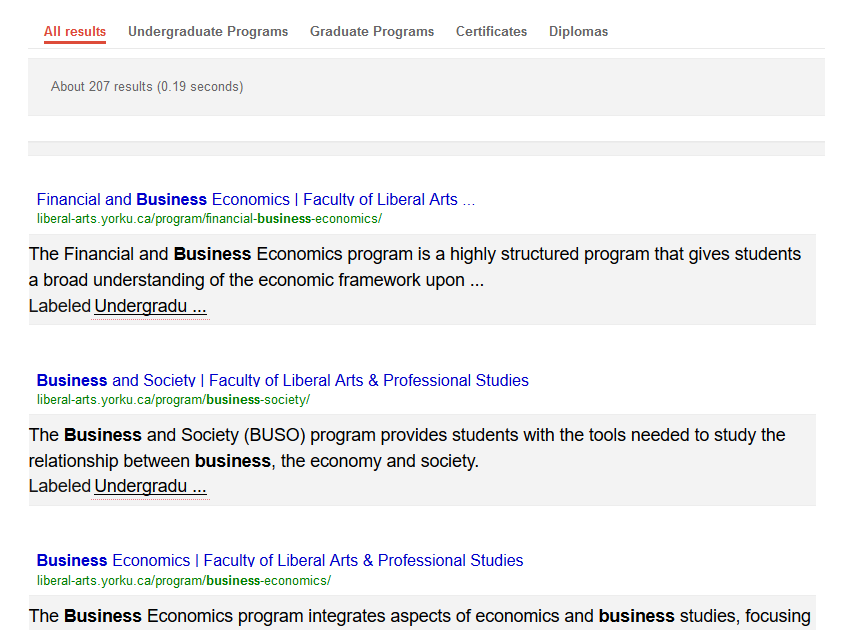 DemonstrationGo to any page with the Google Custom Search barType in anthropology and press Enter or click on the red search button on the right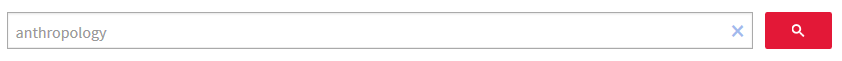 Every page pertaining to anthropology will be searchedSee below for a sample screenshot of the search results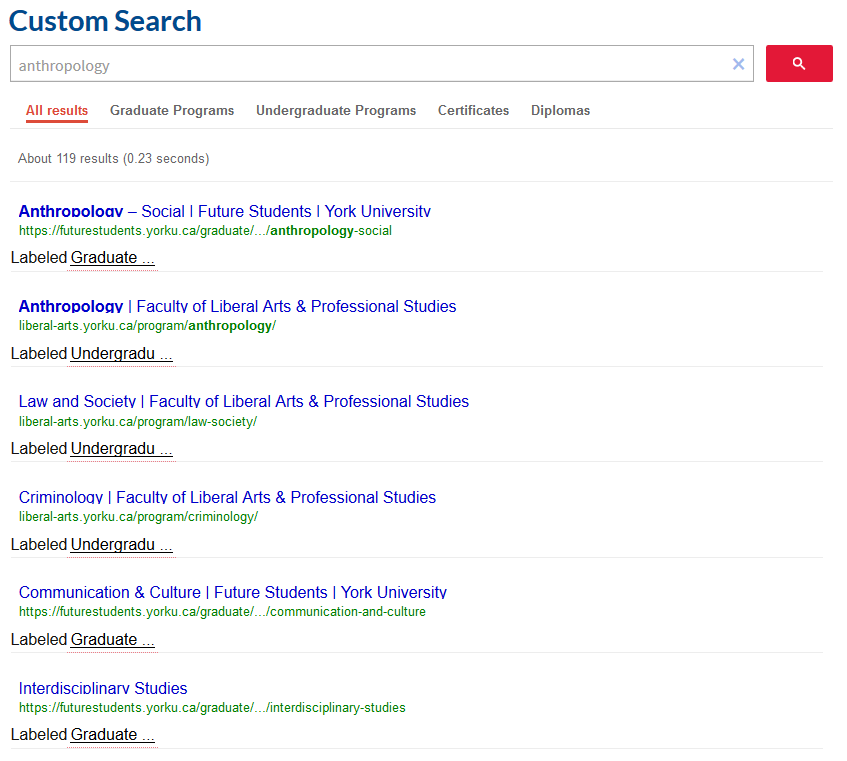 In the tabs (just below the search bar), click on Undergraduate Programs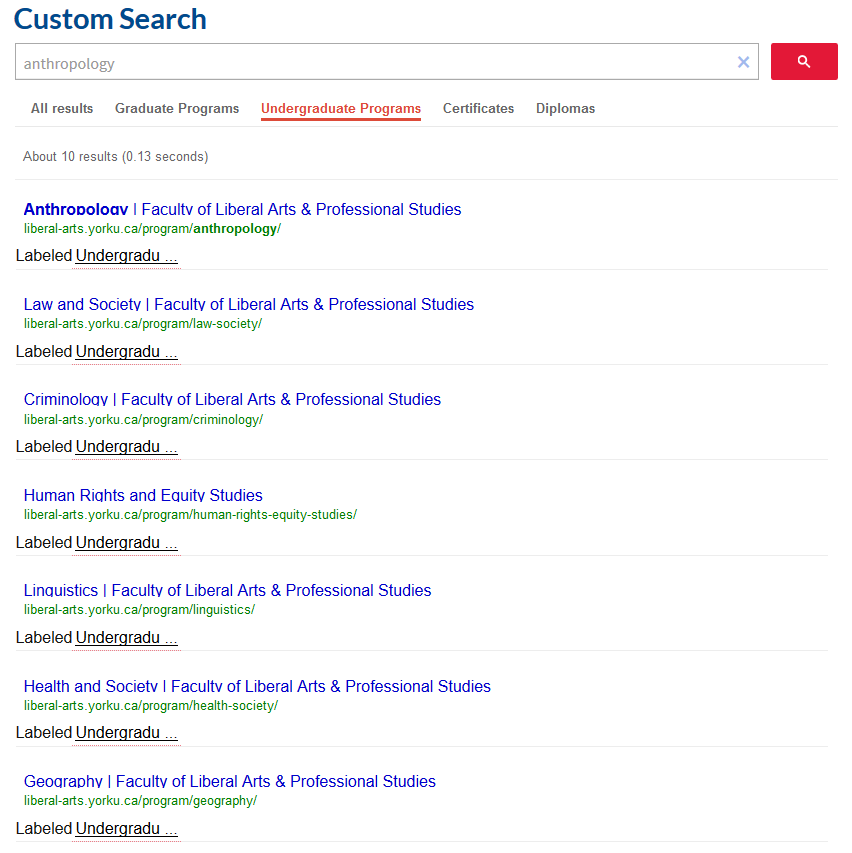 The search results are now filtered by undergraduate programsYou can confirm this by observing that every entry is Labeled UndergraduateYou can also confirm, by visiting every page but I don’t really recommend itNow click on Graduate Programs at the top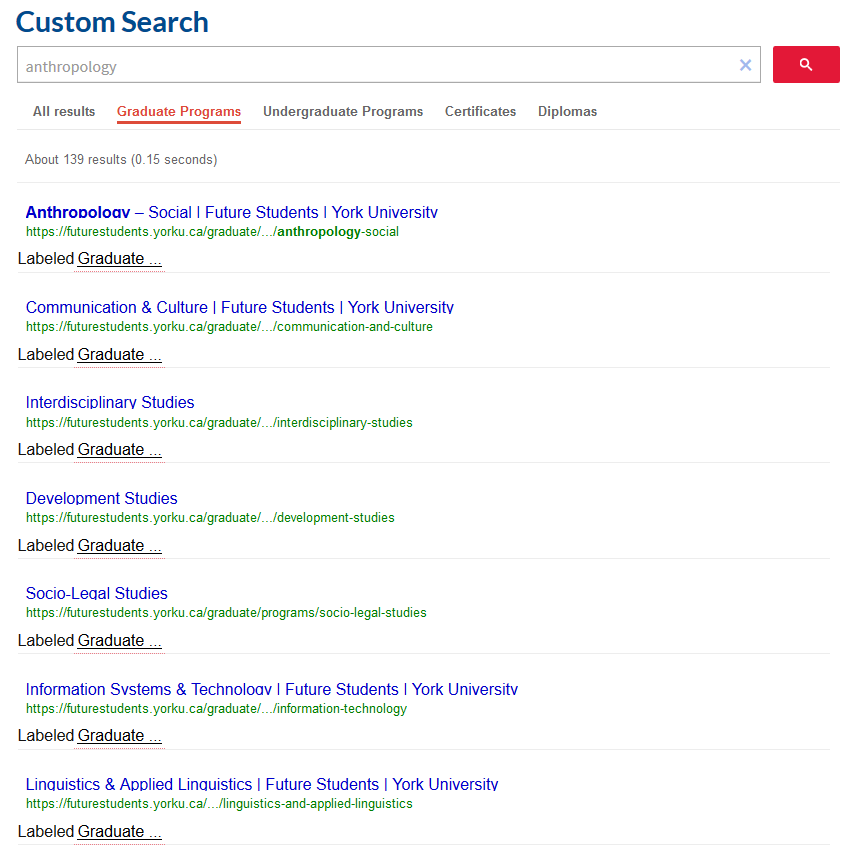 As you might expect, all search results are associated with graduate programs
AutocompleteOverviewAutocomplete is a feature where Google gives suggestions on search keywords based on what you have typedThe suggestions will start showing up as soon as you start typingDemonstrationGo to any page with the Google Custom Search barStart typing commerce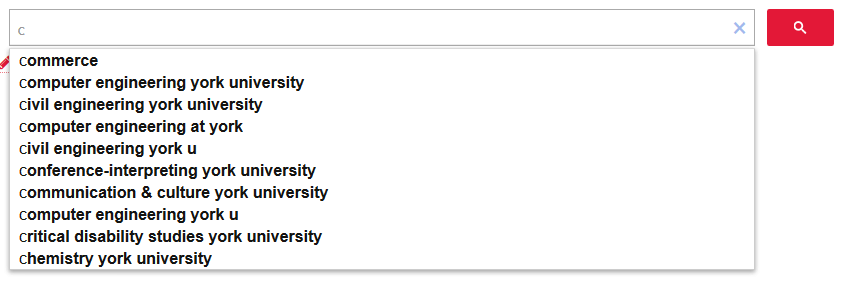 If you are unsure of what you are looking for, you should enter more text to get more specific suggestionsThe more you type, the more refined the suggestions will be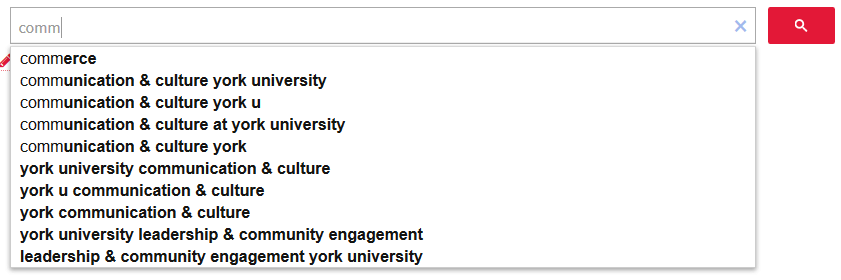 